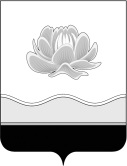 Российская ФедерацияКемеровская область - КузбассМысковский городской округСовет народных депутатов Мысковского городского округа(шестой созыв)Р Е Ш Е Н И Еот 22 июня 2022г. № 41-нО внесении изменений в решение Совета народных депутатов Мысковского городского округа от 24.04.2019 № 16-н «Об утверждении Порядка размещения сведений о доходах, расходах, об имуществе и обязательствах имущественного характера муниципальных служащих и членов их семей на официальных сайтах органов местного самоуправления Мысковского городского округа и предоставления этих сведений общероссийским средствам массовой информации для опубликования»ПринятоСоветом народных депутатовМысковского городского округа21 июня 2022 годаВ соответствии с Федеральным законом от 25.12.2008 № 273-ФЗ «О противодействии коррупции», Федеральным законом от 06.10.2003 № 131-ФЗ «Об общих принципах организации местного самоуправления в Российской Федерации», руководствуясь Порядком размещения сведений о доходах, расходах, об имуществе и обязательствах имущественного характера отдельных категорий лиц и членов их семей на официальных сайтах федеральных государственных органов, органов государственной власти субъектов Российской Федерации и организаций и предоставления этих сведений общероссийским средствам массовой информации для опубликования, утвержденным Указом Президента Российской Федерации от 08.07.2013 № 613, статьей 32 Устава Мысковского городского округа, Совет народных депутатов Мысковского городского округар е ш и л:1. Внести в решение Совета народных депутатов Мысковского городского округа от 24.04.2019 № 16-н «Об утверждении Порядка размещения сведений о доходах, расходах, об имуществе и обязательствах имущественного характера муниципальных служащих и членов их семей на официальных сайтах органов местного самоуправления Мысковского городского округа и предоставления этих сведений общероссийским средствам массовой информации для опубликования» (далее - решения) следующие изменения:1.1. пункт 5 изложить в следующей редакции:«5. Контроль за исполнением настоящего решения возложить на комитет Совета народных депутатов Мысковского городского округа по развитию местного самоуправления и безопасности, администрацию Мысковского городского округа.»;1.2. в Порядок размещения сведений о доходах, расходах, об имуществе и обязательствах имущественного характера муниципальных служащих и членов их семей на официальных сайтах органов местного самоуправления Мысковского городского округа и предоставления этих сведений общероссийским средствам массовой информации для опубликования (далее - Порядок), утвержденный решением, внести следующие изменения:1.2.1. подпункт 3.4 пункта 3 изложить в следующей редакции:«3.4. сведения об источниках получения средств, за счет которых совершены сделки (совершена сделка) по приобретению земельного участка, другого объекта недвижимого имущества, транспортного средства, ценных бумаг (долей участия, паев в уставных (складочных) капиталах организаций), цифровых финансовых активов, цифровой валюты, если общая сумма таких сделок (сумма такой сделки) превышает общий доход служащего (работника) и его супруги (супруга) за три последних года, предшествующих отчетному периоду.»;1.2.2. Приложение к Порядку изложить в новой редакции согласно приложению к настоящему решению.2. Настоящее решение направить главе Мысковского городского округа для подписания и опубликования (обнародования) в установленном порядке.3. Настоящее решение вступает в силу на следующий день после его официального опубликования (обнародования).4. Контроль за исполнением настоящего решения возложить на комитет Совета народных депутатов Мысковского городского округа по развитию местного самоуправления и безопасности, администрацию Мысковского городского округа.Председатель Совета народных депутатов                                              А.М. КульчицкийМысковского городского округа   И.о. Главы Мысковского городского округа                                                 Е.В. Капралов                                                                                                           3                                                                                                                  Приложениек решению Совета народных депутатов Мысковского городского округаот 22.06.2022г. № 41-н                                                                                                                                                                                                                                                                    «Приложениек Порядку размещения сведений о доходах, расходах, об имуществе и обязательствах имущественного характера муниципальных служащих и членов их семей на официальных сайтах органов местного самоуправления Мысковского городского округа и предоставления этих сведений общероссийским средствам массовой информации для опубликованияСведенияо доходах, расходах, об имуществе и обязательствах имущественного характера за период с 1 января 20__ г. по 31 декабря 20__ г.--------------------------------<*> Сведения об источниках получения средств, за счет которых совершены сделки (совершена сделка) по приобретению земельного участка, другого объекта недвижимого имущества, транспортного средства, ценных бумаг (долей участия, паев в уставных (складочных) капиталах организаций), цифровых финансовых активов, цифровой валюты, указываются, если общая сумма таких сделок (сумма такой сделки) превышает общий доход муниципального служащего и его супруги (супруга) за три последних года, предшествующих отчетному периоду.».№ п/пФамилия и инициалы лица, чьи сведения размещаютсяДолжностьДекларированный годовой доход (руб.)Объекты недвижимости, находящиеся в собственностиОбъекты недвижимости, находящиеся в собственностиОбъекты недвижимости, находящиеся в собственностиОбъекты недвижимости, находящиеся в собственностиОбъекты недвижимого имущества, находящиеся в пользованииОбъекты недвижимого имущества, находящиеся в пользованииОбъекты недвижимого имущества, находящиеся в пользованииТранспортные средства(вид, марка)Сведения об источниках получения средств, за счет которых совершены сделки (совершена сделка <*> (вид приобретенного имущества, источники)№ п/пФамилия и инициалы лица, чьи сведения размещаютсяДолжностьДекларированный годовой доход (руб.)вид объектавид собственностиплощадь (кв. м)страна расположениявид объектаплощадь (кв. м)страна расположенияТранспортные средства(вид, марка)Сведения об источниках получения средств, за счет которых совершены сделки (совершена сделка <*> (вид приобретенного имущества, источники)1.Супруг (супруга)Несовершеннолетний ребенок2.